ПОСТАНОВЛЕНИЕот 20.12.2022 № 329Об установлении ставок             тарифов за подключение (технологическое присоединение) к централизованным системам холодного водоснабжения и водоотведения МУП «Шумячское РПО КХ» на 2023 годВ соответствии с Федеральным законом от 07.12.2011 № 416-ФЗ «О водоснабжении и водоотведении», постановлением Правительства Российской Федерации от 13.05.2013 № 406 «О государственном регулировании тарифов в сфере водоснабжения и водоотведения», Положением о Департаменте Смоленской области по энергетике, энергоэффективности, тарифной политике, утвержденным постановлением Администрации Смоленской области от 09.07.2012 № 432, на основании обращения и представленных материалов муниципального унитарного предприятия «Шумячское РПО КХ», заключения Экспертного совета Департамента Смоленской области по энергетике, энергоэффективности, тарифной политике от 09.12.2022 № 153.Департамент Смоленской области по энергетике, энергоэффективности, тарифной политике постановляет:1. Установить для расчета размера платы за подключение (технологическое присоединение) к централизованным системам холодного водоснабжения, водоотведения МУП «Шумячское РПО КХ» ставки тарифов на подключение (технологическое присоединение) согласно приложению.2. Настоящее постановление вступает в силу с 1 января 2023 года и действует по 31 декабря 2023 года.Приложение к постановлению Департамента Смоленской области по энергетике, энергоэффективности, тарифной политике от 20.12.2022 № 329Ставки тарифов на подключение (технологическое присоединение) к централизованным системам холодного водоснабжения, водоотведения МУП «Шумячское РПО КХ» на 2023 годПримечание:Ставки тарифов на подключение (технологическое присоединение) к централизованной системе водоснабжения и водоотведения применяются для расчета платы за подключение объектов капитального строительства заявителей, величина подключаемой (присоединяемой) нагрузки которых не превышает 250 куб. метров в сутки и (или) осуществляется с использованием создаваемых сетей водоснабжения и (или) водоотведения с наружным диаметром, не превышающим 250 мм (предельный уровень нагрузки).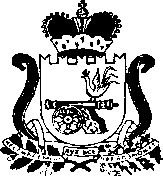 ДЕПАРТАМЕНТ СМОЛЕНСКОЙ ОБЛАСТИ ПО ЭНЕРГЕТИКЕ, ЭНЕРГОЭФФЕКТИВНОСТИ, ТАРИФНОЙ ПОЛИТИКЕИ.о. начальника ДепартаментаН.И. Борисов№ п/пНаименование показателяЕдиница измеренияСтавка тарифа (НДС не облагается)№ п/пНаименование показателяЕдиница измеренияСтавка тарифа (НДС не облагается)1.Ставка тарифа на подключаемую нагрузку водопроводной сети (Т п,м.)тыс. руб./куб. м в сут.02.Ставка тарифа за протяженность водопроводной сети (Тпрd) из полиэтиленовых труб диаметром 25 мм:2.1.без устройства железобетонного колодца тыс. руб./км1 8752.2.с устройством железобетонного колодца тыс. руб./км3 2393.Ставка тарифа за протяженность канализационной сети из полиэтиленовых труб диаметром 110 мм с устройством колодцев из сборного железобетона тыс. руб./км4 085